Stručný popis vykonávané činnostiSpolečnost na pracovišti provozuje administrativní činnosti. Jedná se o Open-Office kancelářská pracoviště, klasické kanceláře, jednací místnosti, denní místnost s kuchyňkou a s tím související sociální zázemí.Charakteristiky požárního nebezpečí provozované činnostiPožární nebezpečí spočívá zejména v místě provozované činnosti, tj. v objektu o 7. nadzemních podlažích.Jako možné příčiny vzniku požáru je zejména nutno uvažovat:nedovolené manipulace s plamenem a jinými zdroji zapálení;závadu na provozovaných elektrických spotřebičích;provádění požárně nebezpečných prací, zejména z důvodů oprav, údržby či rekonstrukce pracoviště;úmyslné jednání (žhářství).Požárně technické charakteristiky látek, popřípadě technicko bezpečnostní parametry látek, potřebné ke stanovení preventivních opatřeníNejvýše přípustné množství látek, které se mohou vyskytovat v místě provozované činnostiHořlavé látky, uvedené v kapitole 2, jsou na pracovišti zastoupeny pouze jako zařizovací předměty pracoviště (nábytek, spotřebiče, dekorace) a jako provozní materiály, bez přesně specifikovaného množství (papír).Stanovení podmínek požární bezpečnosti k zamezení vzniku a šíření požáru nebo výbuchu s následným požáremK zamezení vzniku a šíření požáru se pro pracoviště stanovují následující základní podmínky požární bezpečnosti:do prostoru společnosti se zakazuje vstupu nepovolaných osob; všechny osoby jiné, než osoby v pracovním poměru a majitelé společnosti, se hlásí na recepci společnosti, kde vyčkají dalších instrukcí;veřejnost a externí osoby (klienti, návštěvy, dodavatelé prací a služeb, inspekce) se na pracovištích nesmí pohybovat bez povolení některého z vedoucích zaměstnanců společnosti a jeho dohledu nebo dohledu jím pověřeného zaměstnance;na pracovišti se přísně zakazuje manipulovat s otevřeným plamenem, kouřit a provádět požárně nebezpečné práce;na pracoviště se přísně zakazuje vnášet požárně nebezpečné látky a předměty, kterými jsou zejména hořlavé kapaliny a hořlavé plyny, předměty zábavní pyrotechniky, výbušné látky, zbraně a některé další; za požárně nebezpečné látky a předměty se nepovažují předměty běžného osobního užití, jako je např. osobní kosmetika a hygiena, kuřácké zapalovače apod. Při zjištění, že je požárně nebezpečná látka nebo předmět na pracovišti, musí dojít k jeho neprodlenému odstranění, dle pokynů odpovědného vedoucího zaměstnance;výjimku z ustanovení bodu 1.3 a 1.4, může v opodstatněných a nutných případech udělit odpovědný vedoucí zaměstnanec, vždy však nejdříve po přijetí zvláštních požárně bezpečnostních opatření, ve smyslu zvláštního právního předpisu a vnitřních předpisů společnosti;na pracovišti je nutné trvale udržovat pořádek a čistotu, zejména s ohledem na usazený prach a hromaděné hořlavé materiály (zejména papír);všem osobám se přísně zakazuje, na pracovišti, zatarasit (zejména potom nábytkem, dekoračními předměty, skladovanými materiály) či jinak znemožnit použití či viditelnost:hlavních, ale i podřadných uzávěrů / vypínačů energií a ovládačů zařízení;únikových cest a východů;věcných prostředků požární ochrany;požárních a únikových tabulek a dokumentace požární ochrany;na pracovišti se zřizuje preventivní požární hlídka.Podmínky požární ochrany ve vztahu k provozu zařízení se stanovují následovně:všechna zařízení používaná na pracovišti se obsluhují výhradně v souladu s pokyny výrobce (dle návodu k obsluze výrobce, popř. i jiné schválené provozní dokumentace) a musejí být dle platných technických předpisů pravidelně kontrolovány a revidovány;práce na elektrických zařízeních mohou provádět na pokyn odpovědného vedoucího zaměstnance nebo vedení společnosti jen osoby s patřičnou zdravotní a odbornou způsobilostí (dle vyhl. č. 50/1978 Sb., úz a platných technických norem), v případě externích osob i s patřičným osvědčením a oprávněním pro provádění činnosti - tzv. “elektrikáři”;zakazuje se provádět nejrůznější improvizoria a neodborné opravy provozovaných zařízení, jako např. lepení poškozených či odtržených částí izolační páskou apod.;pohyblivé a poddajné přívody je možno použít jen na základě schválení odpovědným vedoucím zaměstnancem, při použití musí být kladeny a používány tak, aby nemohlo dojít k jejich poškození, byly zajištěny proti posunutí nebo vytržení a zabezpečeny proti zkroucení žil. Při používání rozpojitelných spojů nesmí být v rozpojeném stavu napětí na kontaktech vidlic;bez zvláštního povolení vydaného osobou odpovědnou za bezpečný provoz elektrických zařízení, není na pracovišti dovoleno používat vlastní spotřebiče a to včetně rádií, nabíječek na telefony, notebooky a jinou elektroniku, přímotopů apod., napájených ze sítě;kryty osvětlovacích těles, ale i jiné kryty elektroinstalací a zařízení, musejí být v řádném stavu, bez povolení odpovědné osoby se zakazuje jejich snímání;rychlovarné konvice musejí být neprodleně po použití odstaveny na bezpečné místo, mimo její základnu (stojan);na mikrovlnných troubách nesmí být ukládány předměty.vymezení oprávnění a povinností osob při zajišťování stanovených podmínek požární bezpečnostiZa dodržení ustanovení tohoto požárního řádu, odpovídá odpovědný vedoucí zaměstnanec pracoviště, viz kapitola 6, který při plnění této povinnosti spolupracuje zejména se členy preventivní požární hlídky a technikem požární ochrany společnosti.Všechny osoby na pracovišti jsou povinny:dodržovat ustanovení tohoto požárního řádu a chovat se tak, aby nezavdaly příčinu ke vzniku požáru;neprodleně hlásit a pokud možno i odstranit zjištěné požární závady a zamezit činnostem nebo alespoň neprodleně oznámit odpovědnému vedoucímu zaměstnanci nebo vedení společnosti činnosti, kterými by byly porušeny stanovené podmínky požární bezpečnosti, viz kapitola 3;v případě vzniku požáru postupovat dle vyvěšených požárních poplachových směrnic a požárního evakuačního plánu.Klienti, návštěvy, popř. i jiné fyzické osoby na pracovišti, jsou povinny řídit se ve věcech požární ochrany pokyny stanoveného doprovodu.Povinnosti při zahájení činnostiVelitel preventivní požární hlídky zajišťuje, aby byla provedena na začátku každého pracovního dne, formou pochůzky, obhlídka pracoviště. Při provádění obhlídky se zejména zjišťuje, zda se na pracovišti nenacházejí zjevné požární závady nebo nedostatky. V případě zjištění závad, se tyto bez zbytečného odkladu odstraní nebo se přijmou dočasná preventivní opatření.Prohlídku provádí některý ze členů preventivní požární hlídky.Povinnosti při v průběhu činnostiKaždá osoba na pracovišti je povinna, bez odkladu, hlásit odpovědnému vedoucímu zaměstnanci, veliteli preventivní požární hlídky nebo i jiné odpovědné osobě (vedení společnosti), každou závadu, která by mohla způsobit požár nebo ohrozit bezpečnost osob, pracoviště a materiálů nebo životního prostředí.Obsluha recepce společnosti zajišťuje, aby byly všechny návštěvy ve společnosti ohlášeny a do svého vyzvednutí oprávněnou osobou, vyčkaly v určeném prostoru recepce.Odpovědný vedoucí zaměstnanec je v opodstatněných případech oprávněn vydávat příkaz k provádění požárně nebezpečných prací.Na pracovišti musí být zajištěno provádění denního úklidu.Zaměstnanci musejí mít k dispozici průvodní dokumentaci k zařízením, která během práce obsluhují.Povinnosti při přerušení činnostiPři přerušení činnosti, např. v případě nutnosti okamžitě opustit pracoviště, se postupuje obdobně, jak uvedeno v bodě 4.4. s přihlédnutím k době přerušení činnosti.Povinnosti po ukončení činnostiVelitel preventivní požární hlídky zajišťuje, aby byla provedena na konci každého pracovního dne, formou pochůzky, obhlídka pracoviště. Při provádění obhlídky se zejména zjišťuje, zda se na pracovišti nenacházejí zjevné požární závady nebo nedostatky5. V případě zjištění závad, se tyto bez zbytečného odkladu odstraní nebo se přijmou dočasná preventivní opatření.Prohlídku provádí některý ze členů preventivní požární hlídky.stanovení podmínek pro bezpečný pobyt a pohyb osob a způsob zabezpečení volných únikových cestPro zajištění bezpečného pobytu a pohybu osob, je provedeno:ustanovení odpovědného vedoucího zaměstnance pracoviště;zřízení preventivní požární hlídky;stanovení podmínek požární bezpečnosti, viz kapitola 3;stanovení režimu pohybu externích osob;vypracování a trvalé zveřejnění (viditelně vyvěšeno) dokumentace požární ochrany, tj.:požární řád pracoviště;požární poplachové směrnice;požární evakuační plán;označení směru úniku fotoluminiscenčním únikovým značením;vybavení pracoviště věcnými prostředky požární ochrany (přenosné hasící přístroje);vybavení pracoviště požárně bezpečnostními zařízeními (zejména systém EPS a sprinklerovo stabilní hasící zařízení).Způsob zabezpečení volných únikových cestVšichni zaměstnanci jsou v rámci školení o požární ochraně seznámeni s nutností udržovat volné únikové cesty a východy. Při zjištění zatarasení, je povinností každého, takovou závadu buď bezodkladně odstranit, nebo ohlásit odpovědnému vedoucímu zaměstnanci.Jméno a příjmení odpovědného vedoucího zaměstnanceNíže v tabulce 1 uvedený odpovědný vedoucí zaměstnanec odpovídá za dodržování ustanovení tohoto požárního řádu. Pokud není schopen toto dodržování na pracovišti zabezpečit, o této skutečnosti je povinen bez zbytečného odkladu uvědomit provozovatele (jednatele společnosti).V době své nepřítomnosti na pracovišti je odpovědný vedoucí zaměstnanec povinen určit svého zástupce, který musí být uvedený níže v tabulce 2 a tohoto řádně obeznámit s jeho povinnostmi.V době nepřítomnosti odpovědného vedoucího zaměstnance, uvedeného v tabulce 1, se za odpovědného vedoucího zaměstnance považuje jím pověřený zástupce, dle ustanovení odst. (2).Tabulka : Odpovědný vedoucí zaměstnanecTabulka : Osoby oprávněné zastupovat odpovědného vedoucího zaměstnancePříloha A: Pokyny pro činnost preventivní požární hlídkyK provedení prvotního hasebního zásahu slouží prostředky, uvedené v příloze 1 tohoto požárního řádu. Jsou to zejména přenosné hasicí přístroje. Všichni členové PPH jsou povinni přesně znát umístění těchto prostředků na pracovištích.Příloha B: Přehled o umístění výstražných a bezpečnostních značek, věcných prostředků požární ochrany a požárně bezpečnostních zařízeníDokumentace požární ochranyPožární řád administrativního pracovištěPapírTextil - bavlnaDřevo - všeobecněTeplota vzplanutí: 155°C;Teplota vznícení: >185°C;Výhřevnost: 17 MJ/kg;Teplota hoření: 258°CTeplota samovznícení: 100°C;Teplota žhnutí: 258°C;Vhodné hasivo: voda;Chránit před teplotou nad 80°C!Teplota vzplanutí: 230°C;Teplota vznícení: 255°C;Výhřevnost: 17,5 MJ/kg;Vhodné hasivo: voda, prášek.Teplota vzplanutí: >360°C;Teplota vznícení: >375°C;Výhřevnost: >18 MJ/kg;Teplota hoření: >238°C;Teplota samovznícení: 120°C;Teplota žhnutí: 298°C;Vhodné hasivo: voda.Plasty – všeobecněPVCPolymethylmethakrylátTeplota vzplanutí: ≈220 – 550°C;Teplota vznícení: ≈349 – 680°C;Výhřevnost: 17 – 43 MJ/kg;Vhodné hasivo: voda;,Vhodné hasivo: prášek;Většina plastů při požáru taje, odkapává a tvoří silně toxické zplodiny hoření.Teplota vzplanutí: 330°C;Teplota vznícení: 370°C;Výhřevnost: 20 MJ/kg;Teplota plamene: 1920°C;Stálý do 60°C, pak měkne;Vhodné hasivo: prášek; CO2;Při 160°C dochází již ke značnému uvolňování chlorovodíku.Teplota vzplanutí: >260°C;Teplota vznícení: >430°C;Teplota měknutí: >125°C;Teplota rozkladu: >170°C;Teplota plamene: 2070°C;Výhřevnost: 25,4 MJ*kg-1 ;Kyslíkové číslo: 0,17;Vhodné hasivo: prášek;Pozor, při požáru taje.PolystyrenPolyuretan (měkký)PolyesterTeplota vzplanutí: >345°C;Teplota vznícení: >484°C;Teplota měknutí: >75°C;Teplota rozkladu: >300°C;Teplota plamene: 2210°C;Výhřevnost: 39,9 MJ*kg-1 ;Kyslíkové číslo: 0,17;Vhodné hasivo: prášek;Pozor, při požáru taje.Teplota vzplanutí: >310°C;Teplota vznícení: >415°C;Teplota měknutí: >150°C;Teplota rozkladu: >140°C;Teplota plamene: 2100°C;Výhřevnost: 29,5 MJ*kg-1 ;Kyslíkové číslo: 0,16;Vhodné hasivo: prášek;Pozor, při požáru tvoří toxické látky.Teplota vzplanutí: >335°C;Teplota vznícení: >415°C;Teplota měknutí: 175°C;Teplota rozkladu: >250°C;Teplota plamene: 2250°C;Výhřevnost: 23,9 MJ*kg-1 ;Kyslíkové číslo: 0,21;Vhodné hasivo: prášek.PolykarbonátPolypropylenPolyethylenTeplota vzplanutí: 519°C;Teplota vznícení: 575°C;Teplota měknutí: 140°C;Teplota rozkladu: >350°C;Teplota plamene: 2190°C;Výhřevnost: 25,2 MJ*kg-1 ;Kyslíkové číslo: 0,23;Vhodné hasivo: prášek.Teplota vzplanutí: >328°C;Teplota vznícení: >350°C;Teplota měknutí: >120°C;Teplota rozkladu: >320°C;Teplota plamene: 2120°C;Výhřevnost: 43 MJ*kg-1 ;Kyslíkové číslo: 0,19;Vhodné hasivo: prášek;Pozor, při požáru taje.Teplota vzplanutí: >306°C;Teplota vznícení: >349°C;Teplota měknutí: >110°C;Teplota rozkladu: >335°C;Teplota plamene: 2120°C;Výhřevnost: 43,2 MJ*kg-1 ;Kyslíkové číslo: 0,18;Vhodné hasivo: prášek;Pozor, při požáru taje a odkapává.Od:Jméno a příjmeníFunkcePodpisOd:Jméno a příjmeníFunkcePodpisA. Označení preventivní požární hlídky:Preventivní požární hlídkaB. Určení prostor, pro něž se preventivní hlídka zřizuje:Administrativní pracovištěNázev společnostiUlice + čpPSČ + ObecČlenové PPHVymezení základních povinnostíJméno a příjmeníJméno a příjmeníJméno a příjmeníJméno a příjmeníJméno a příjmeníJméno a příjmeníJméno a příjmeníJméno a příjmeníČlenové preventivní požární hlídky:dohlížejí na dodržování předpisů o požární ochraně;provádění průběžné požární kontroly pracoviště a to:na začátku pracovní směny, v průběhu směny, při přerušení a ukončení činnosti;průběžně sledují dodržování tohoto požárního řádu; kontrolují stav požárních tabulek a značení;přijímají a následně řeší nebo dále předávají informace o požárních závadách a nedostatcích od ostatních osob na pracovišti;v případě zjištění požárních závad a neshod, neprodleně zajišťují provedení opatření vedoucí k jejich nápravě.Členové preventivní požární hlídky v případě nastalé mimořádné události:provádějí nutná opatření k záchraně ohrožených osob;zajišťují ohlášení požáru:na ohlašovnu požárů společnosti a ohlašovnu požárů kraje (tel. č. 150);přivolají jednotku požární ochrany;účastní se likvidace požáru, kdy zejména provádějí hasební práce pomocí:přenosných hasicích přístrojů a nástěnných hydrantů;zajišťují odpojení energií pracoviště;zajišťují ruční uzavření požárních dveří pracoviště, pokud se tyto neuzavřely automaticky;organizují evakuaci osob;dle možností zajistí, aby z pracoviště byly vyvezeny a odstraněny: manipulační motorové vozíky;hořlavé materiály;požárně nebezpečné předměty a látky. Jméno a příjmeníJméno a příjmeníJméno a příjmeníJméno a příjmeníJméno a příjmeníJméno a příjmeníJméno a příjmeníJméno a příjmeníZnačkaVýznamUmístění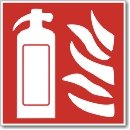 Přenosný hasící přístrojOznačuje místo umístění přenosného hasícího přístroje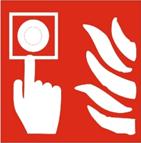 Tlačítkový hlásič požáruOznačuje místo umístění tlačítkového hlásiče požáru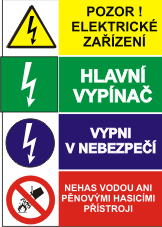 - Pozor elektrické zařízení!- Hlavní vypínač.- Vypni v nebezpečí.- Nehas vodou ani pěnovými hasícími přístrojiNa všech elektrických rozvodných zařízeníchNa všech hlavních vypínačích el. prouduNa všech el. zařízeních, která je nutné při požáru vypnoutNa místech, kde je nutno zvláštní upozornění na zákaz hašení vodou a pěnovými přístroji (např. serverovna)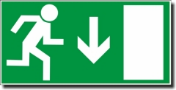 Únikový východ / úniková cesta vlevo, vpravo, nahoru, dolůNa únikových východech a únikových cestách(ve fotoluminiscenčním provedení se tabulky umísťují na podlaze nebo co neblíže povrchu podlahy)Druh prostředkuTyp prostředkuUmístění prostředkuPřenosný hasící přístrojPráškový, 6 kgKanceláře 6xPřenosný hasící přístrojSněhový, 5 kgKuchyňka 1xNouzové osvětleníAutonomní, 300 minPrůběžně v celém prostoru pracovištěEPSÚstředna + ZDPU vstupu k recepciEPSKouřová hlásičePrůběžně v celém prostoru pracovištěEPSSirénaU vstupu k recepciSprinklerovo hasící zařízeníPrůběžně v celém prostoru pracoviště